Tulajdonos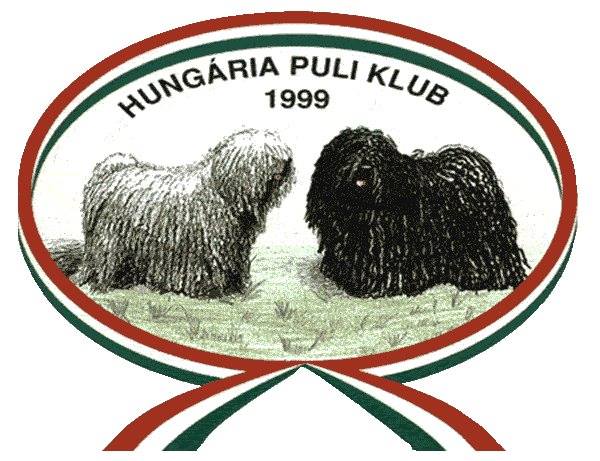 változásTigazoló lapAlulírott ………………..………………..………………………….………… TENYÉSZTŐ (TULAJDONOS)IGAZOLOM, HOGY AZ ALÁBBIKutya neve:………..……………………………………………………………………………………..Fajtája:……………………………………………………………………………………………………Születési ideje:……………………………………………………………………………………………Neme/színe………………………………………………………………………………………………..Törzskönyvi száma:………………………………………………………………………………………Chip száma:……………………………………………………………………………………………….TULAJDONOMAT KÉPEZŐ KUTYA TULAJDONJOGÁT ÁTRUHÁZTAMTulajdonos név, cím:…….………………………………………………………………………Tulajdonos név, cím:…….………………………………………………………………………Tulajdonos név, cím:………….…………………………………………………………………RÉSZÉRE.HOZZÁJÁRULOK, HOGY A HUNGÁRIA PULI KLUB (HPK) A FENT NEVEZETT SZEMÉLY/EK TULAJDONJOGÁT A KUTYA SZÁRMAZÁSI IGAZOLÁSÁRA RÁVEZESSE, ÉS A HPK ÁLTAL VEZETETT EBTÖRZSKÖNYVBE BEVEZESSE. Kelt.: ……………….., 20…… év…… hó…… nap                                   …………………………………….							                              Átruházó/kA kutyát átvettem: ………………………………………………………Tanú 1							Tanú 2Név:………………………………………          	Név:……………………………………….Cím:………………………………………	             Cím:……………………………………….Szem.ig.sz.:…..	…………………………...	             Szem.ig.sz.:……………………………….Aláírás:…………………………………...	             Aláírás:…………………………………… 